نموذج طلب صلاحية على منصة اعتماد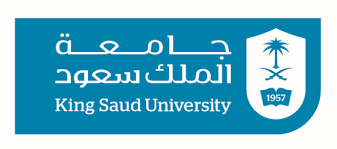 يتعهد المستخدم للنظام بالمحافظة على سرية الوثائق والمعلومات.عمليات التعديل والإلغاء تعني قدرة المستفيد على قيام بتعديل او إلغاء أي عمليات سابقة. لذا يفضل اقتصار ذلك على أشخاص محددين.الموظف مسؤول عن استخدام الصلاحيات المصرح له بها وبهذا يتحمل جميع ما يترتب من نتائج سوء الاستخدام.يجب على الموظف إخطار مدير النظام في حال تركه للعمل.يتم ارسال النموذج لمدير النظام بالإدارة العامة للتخطيط والميزانية عبر نظام ديوان، أو إرساله إلى (falbader@ksu.edu.sa)لن يتم النظر إلى أي طلب غير مكتمل البيانات.للاستفسار والدعم الفني التواصل عبر إرسال رسالة إلى ecare@etimad.sa أو التواصل مع مركز الخدمة الشامل (اعتمد) على الرقم الموحد .19990اسم الموظف:           	 التوقيع: ........................................  	التاريخ:     هـصاحب الصلاحية:  	التوقيع: ........................................	 التاريخ:     هـالختـم: .........................................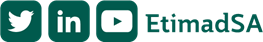 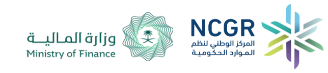 نوع الطلبالبيانات الشخصية:البيانات الشخصية:البيانات الشخصية:البيانات الشخصية:اسم الموظف الرباعيرقم الهوية الوطنيةتاريخ الميلادرقم الجوالالبريد الإلكتروني الرسمياسم الجهة الداخليةماسم الصلاحيةالإجراء ماسم الصلاحيةالإجراء 16273849510